My	Nutrition	Diary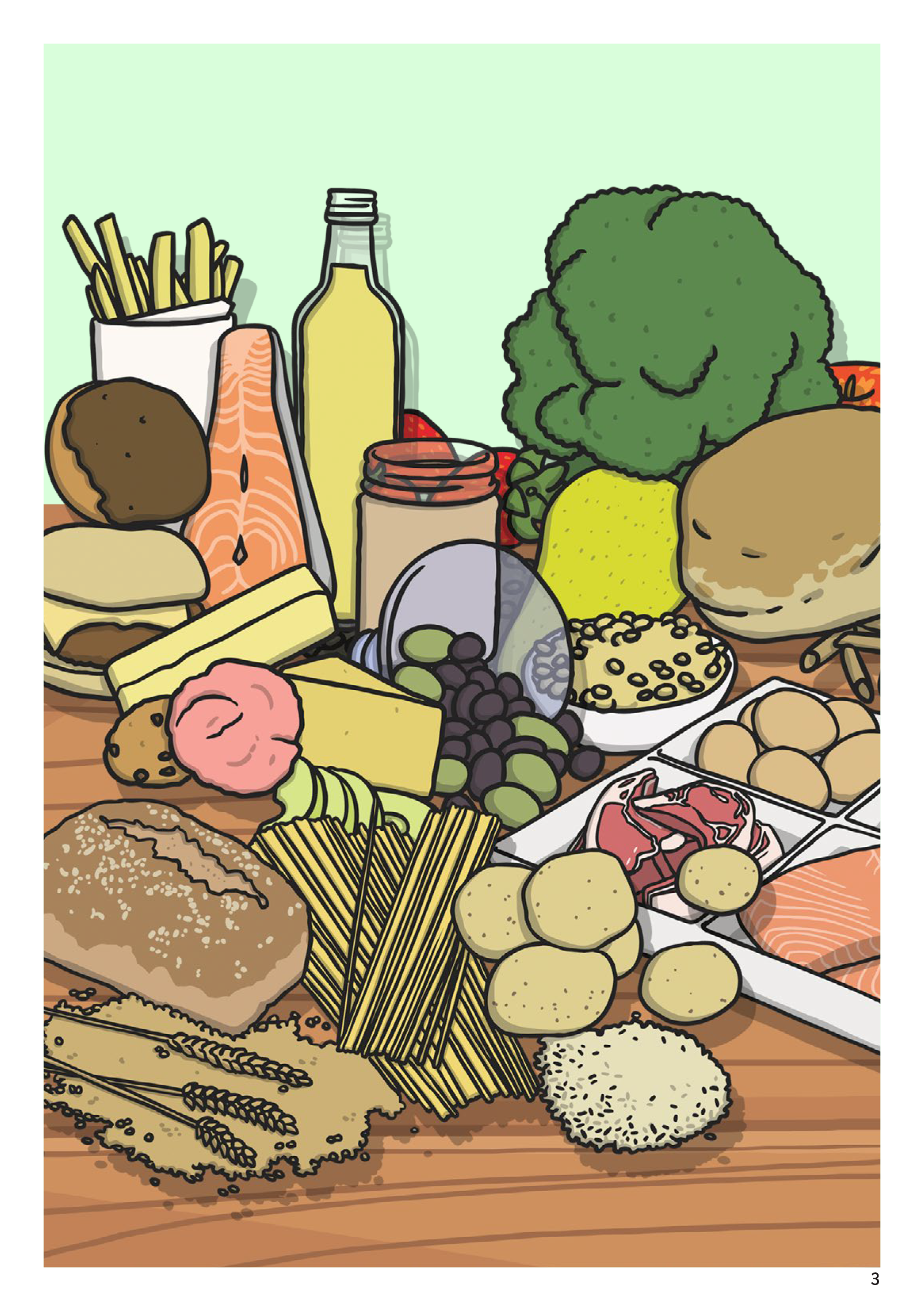 NutrientFound in... (examples)What it does/they docarbohydrates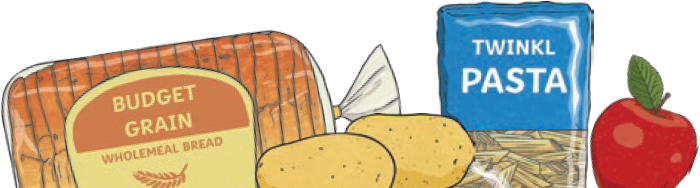 provide energyprotein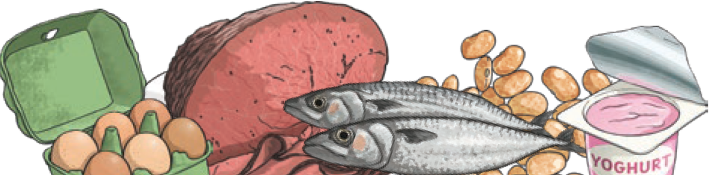 helps growth and repairfibre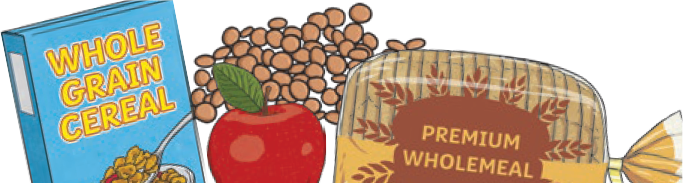 helps you to digest the food that you have eatenfats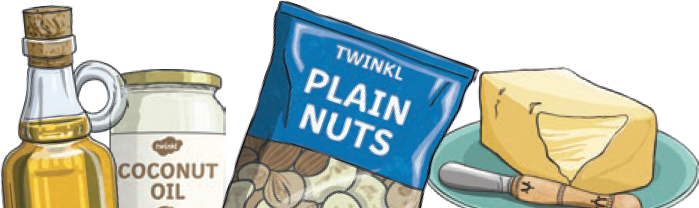 provide energyvitamins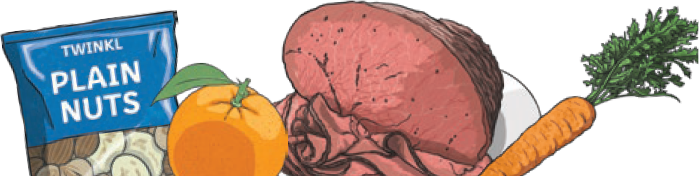 keep you healthyminerals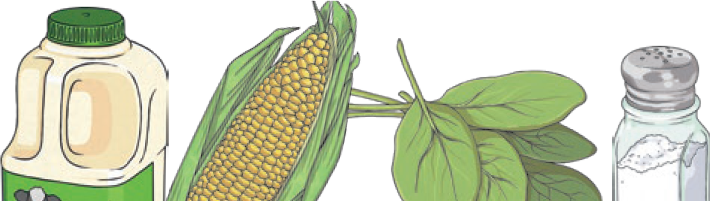 keep you healthywater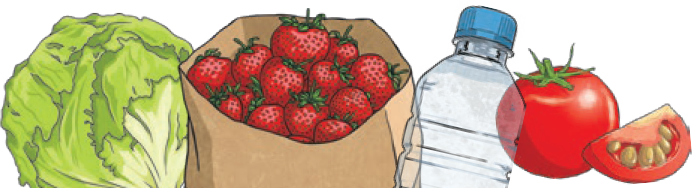 moves nutrients around your body and helps to get rid of wasteMondayMondayMondayMondayMondayMondayDraw or write what you ate and drank todayDraw or write what you ate and drank todayDraw or write what you ate and drank todayDraw or write what you ate and drank todayDraw or write what you ate and drank todayDraw or write what you ate and drank todayBreakfastLunchLunchDinnerSnacksDrinksWrite down which food gave you the following types of nutrients:Write down which food gave you the following types of nutrients:Write down which food gave you the following types of nutrients:Write down which food gave you the following types of nutrients:Write down which food gave you the following types of nutrients:Write down which food gave you the following types of nutrients:carbohydrates:carbohydrates:protein:protein:fats:fats:vitamins:vitamins:minerals:minerals:fibre:fibre:water:water:TuesdayTuesdayTuesdayTuesdayTuesdayTuesdayDraw or write what you ate and drank todayDraw or write what you ate and drank todayDraw or write what you ate and drank todayDraw or write what you ate and drank todayDraw or write what you ate and drank todayDraw or write what you ate and drank todayBreakfastLunchLunchDinnerSnacksDrinksWrite down which food gave you the following types of nutrients:Write down which food gave you the following types of nutrients:Write down which food gave you the following types of nutrients:Write down which food gave you the following types of nutrients:Write down which food gave you the following types of nutrients:Write down which food gave you the following types of nutrients:carbohydrates:carbohydrates:protein:protein:fats:fats:vitamins:vitamins:minerals:minerals:fibre:fibre:water:water:WednesdayWednesdayWednesdayWednesdayWednesdayWednesdayDraw or write what you ate and drank todayDraw or write what you ate and drank todayDraw or write what you ate and drank todayDraw or write what you ate and drank todayDraw or write what you ate and drank todayDraw or write what you ate and drank todayBreakfastLunchLunchDinnerSnacksDrinksWrite down which food gave you the following types of nutrients:Write down which food gave you the following types of nutrients:Write down which food gave you the following types of nutrients:Write down which food gave you the following types of nutrients:Write down which food gave you the following types of nutrients:Write down which food gave you the following types of nutrients:carbohydrates:carbohydrates:protein:protein:fats:fats:vitamins:vitamins:minerals:minerals:fibre:fibre:water:water:ThursdayThursdayThursdayThursdayThursdayThursdayDraw or write what you ate and drank todayDraw or write what you ate and drank todayDraw or write what you ate and drank todayDraw or write what you ate and drank todayDraw or write what you ate and drank todayDraw or write what you ate and drank todayBreakfastLunchLunchDinnerSnacksDrinksWrite down which food gave you the following types of nutrients:Write down which food gave you the following types of nutrients:Write down which food gave you the following types of nutrients:Write down which food gave you the following types of nutrients:Write down which food gave you the following types of nutrients:Write down which food gave you the following types of nutrients:carbohydrates:carbohydrates:protein:protein:fats:fats:vitamins:vitamins:minerals:minerals:fibre:fibre:water:water:FridayFridayFridayFridayFridayFridayDraw or write what you ate and drank todayDraw or write what you ate and drank todayDraw or write what you ate and drank todayDraw or write what you ate and drank todayDraw or write what you ate and drank todayDraw or write what you ate and drank todayBreakfastLunchLunchDinnerSnacksDrinksWrite down which food gave you the following types of nutrients:Write down which food gave you the following types of nutrients:Write down which food gave you the following types of nutrients:Write down which food gave you the following types of nutrients:Write down which food gave you the following types of nutrients:Write down which food gave you the following types of nutrients:carbohydrates:carbohydrates:protein:protein:fats:fats:vitamins:vitamins:minerals:minerals:fibre:fibre:water:water:SaturdaySaturdaySaturdaySaturdaySaturdaySaturdayDraw or write what you ate and drank todayDraw or write what you ate and drank todayDraw or write what you ate and drank todayDraw or write what you ate and drank todayDraw or write what you ate and drank todayDraw or write what you ate and drank todayBreakfastLunchLunchDinnerSnacksDrinksWrite down which food gave you the following types of nutrients:Write down which food gave you the following types of nutrients:Write down which food gave you the following types of nutrients:Write down which food gave you the following types of nutrients:Write down which food gave you the following types of nutrients:Write down which food gave you the following types of nutrients:carbohydrates:carbohydrates:protein:protein:fats:fats:vitamins:vitamins:minerals:minerals:fibre:fibre:water:water:SundaySundaySundaySundaySundaySundayDraw or write what you ate and drank todayDraw or write what you ate and drank todayDraw or write what you ate and drank todayDraw or write what you ate and drank todayDraw or write what you ate and drank todayDraw or write what you ate and drank todayBreakfastLunchLunchDinnerSnacksDrinksWrite down which food gave you the following types of nutrients:Write down which food gave you the following types of nutrients:Write down which food gave you the following types of nutrients:Write down which food gave you the following types of nutrients:Write down which food gave you the following types of nutrients:Write down which food gave you the following types of nutrients:carbohydrates:carbohydrates:protein:protein:fats:fats:vitamins:vitamins:minerals:minerals:fibre:fibre:water:water:NotesSpace for any extra notes or drawings